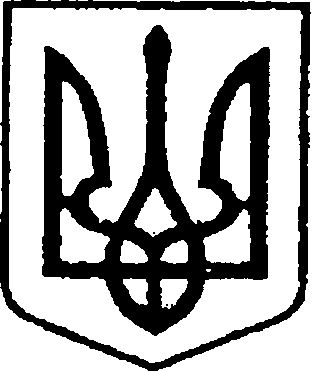 УКРАЇНАЧЕРНІГІВСЬКА ОБЛАСТЬМІСТО НІЖИНМ І С Ь К И Й   Г О Л О В А  Р О З П О Р Я Д Ж Е Н Н Я12 березня 2024 р.		            м. Ніжин	                                          № 44Про оголошення Подяк міського головидо Дня працівників житлово-комунального господарства і побутового обслуговування населення Відповідно до статей 42, 59 Закону України «Про місцеве самоврядування в Україні», Регламенту виконавчого комітету Ніжинської міської  ради  Чернігівської  області VІІІ  скликання, затвердженого рішенням Ніжинської  міської  ради  Чернігівської області VІІІ скликання від 24.12.2020 р. № 27-4/2020, розпорядження міського голови від 15.04.2015 р. № 47 «Про встановлення заохочувальних відзнак міського голови та затвердження Положення про них»:1.  Оголосити Подяку міського голови за сумлінну працю, високий професіоналізм, вагомі досягнення при виконанні службових обов’язків  та з нагоди – Дня працівників житлово-комунального господарства і побутового обслуговування населення:1.1.  КОЛЕСНИКУ Сергію Петровичу – начальнику комунального відділу Управління житлово-комунального господарства та будівництва;1.2. ЛИТОВЧЕНКО Тетяні Миколаївні – головному спеціалісту комунального відділу Управління житлово-комунального господарства та будівництва.2.  Начальнику сектору з питань кадрової політики відділу юридично-кадрового забезпечення апарату виконавчого комітету Ніжинської міської ради (Людмила Кучер) забезпечити оприлюднення цього розпорядження на сайті Ніжинської міської ради протягом п’яти робочих днів з дати прийняття.3. Відділу бухгалтерського обліку апарату виконавчого комітету Ніжинської міської ради (Наталія Єфіменко) забезпечити виконання цього розпорядження у частині видачі бланків Подяк та рамок.                      4.    Контроль за виконанням цього розпорядження залишаю за собою.Міський голова                                                                     Олександр КОДОЛА